Prosím do aktualitVážená rodiče, milé děti, ráda bych Vám za celé Divadlo v Dlouhé popřála krásný zítřejší den dětí a pokud byste měli chuť si zazpívat písničky od skvělého písničkáře Petra Skoumala, mám pro Vás speciální dárek – záznam koncertní verze inscenace Kdyby prase mělo křídla, která se konala 8. března 2008 u příležitosti 70. narozenin Petra Skoumala, kterou už v repertoáru nemáme. Při setkání s Petrem Skoumalem a jeho dětskými písničkami na texty Emanuela Frynty, Pavla Šruta a Jana Vodňanského se můžete těšit na deset dětských hitů jako Kolik je na světě, Když tygr jede do Paříže, Když jde malý bobr spát, Kdyby prase mělo křídla ad. v podání autora a herců Divadla v Dlouhé. Koncert bude možný zhlédnout 1. 6. 2021 a 5. 6. 2021 od 18:00 hodin. Nákup vstupenek lze provést zde: zde Více naleznete zde: Kdyby prase mělo křídla - koncertní verze Pokud by měl někdo z Vás zájem o dopolední termín, není problém, ozvěte se 😊.S pozdravem a přáním krásného zbytku dneVeronika NěmcováDivadlo v Dlouhéobchodní oddělenítel.: 221 778 652, 657veronika@divadlovdlouhe.cz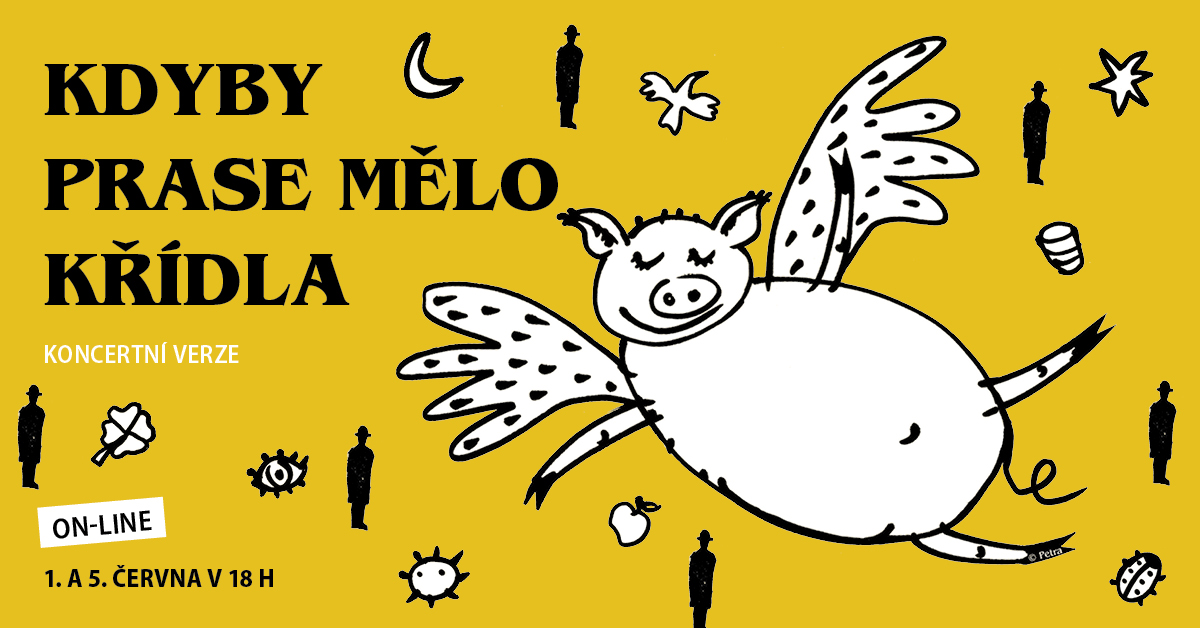 